Информация по проекту«Титаны в пути: Брюк – Новгород, наше видение Европы»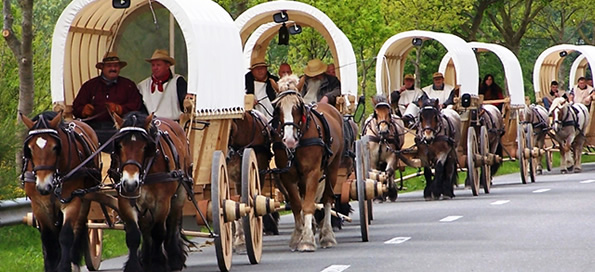 С июля по октябрь 2018 года некоммерческая организация «Объединение спортивно-племенного коневодства рейнских тяжеловозов в г. Брюк» (федеральная земля Бранденбург, Федеративная Республика Германия) проводит международный конный пробег «Титаны в пути». Караван фургонов, запряженных рейнскими тяжеловозами, проходит через территорию Федеративной Республики Германия, Республики Польша, Литовской Республики, Латвийской Республики, Эстонской Республики и Российской Федерации. На российской территории запланировано 2 въезда: 19 августа 2018 года в Калининградскую область 
и 24 сентября 2018 года в Ленинградскую область. Конечным пунктом пробега
4 октября 2018 года станет г. Великий Новгород.Цель мероприятия – демонстрация дружеских отношений между жителями стран Европы и России. Маршрут пробега построен в рамках задачи оживить знаменитый торговый путь «Хельвег», связывавший ганзейские города 
в Средневековье, и подчеркнуть культурно-историческую общность европейских 
и российских регионов.С немецкой стороны мероприятие проводится под патронатом Ферального министерства продовольствия и сельского хозяйства ФРГ и Министерства сельского хозяйства федеральной земли Бранденбург. С российской стороны проект поддержало Министерство сельского хозяйства Российской Федерации. В результате обращения в 2017 году депутата Бундестага ФРГ Кристиана Шмидта к Губернатору Ленинградской области А.Ю.Дрозденко с просьбой поддержать проведение данного историко-культурного мероприятия управлению ветеринарии Ленинградской области и комитету по агропромышленному и рыбохозяйственному комплексу Ленинградской области поручено оказать содействие в организации этапа конного пробега на территории региона.Маршрут через территорию Ленинградской области  предполагает въезд обоза через пограничный переход «Нарва – Ивангород», а также включает остановки с ночлегом в следующих населенных пунктах: г. Ивангород, г. Кингисепп, Пустомержа (Кингисеппский район), пос. Беседа, д. Б.Сабск (Волосовский район), пос. Осьмино, д. Любочажье, д. Заклинье (Лужский район), далее обоз проследует в Новгородскую область.На сегодняшний день полный обоз состоит из 16 лошадей, 
7 крытых фургонов, которые сопровождают около 36 человек, включая 
легковые автомобили и трактор с прицепом. За день колонна может пройти в среднем 30 км, скорость движения – 5 км/ч.Учитывая высокую значимость данного мероприятия как инструмента развития народной дипломатии между Федеративной Республикой Германия
и Российской Федерацией, в правительстве Ленинградской области создана рабочая группа, включающая областные комитеты и представителей муниципальных образований, по территории которых планируется прохождение обоза, для решения организационных вопросов проведения конного пробега «Титаны в пути» 
на территории региона. Информационный партнер фестиваля немецких тяжеловозов в городе Брюк «Titanen der Rennbahn» - международная конная выставка «Иппосфера».Официальный сайт пробега http://www.titanen-on-tour.eu.В пос. Беседа на территории Беседского сельскохозяйственного техникума 28 сентября в 11.00 состоится официальная встреча обоза в Волосовском районе.